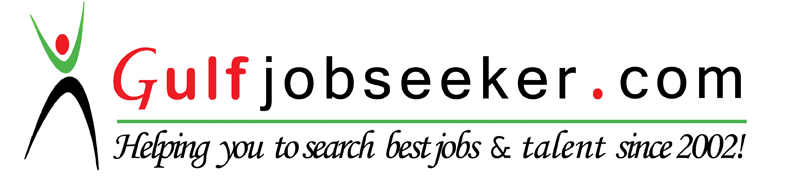 Contact HR Consultant for CV No: 2044938E-mail: response@gulfjobseekers.comWebsite: http://www.gulfjobseeker.com/employer/cvdatabasepaid.php 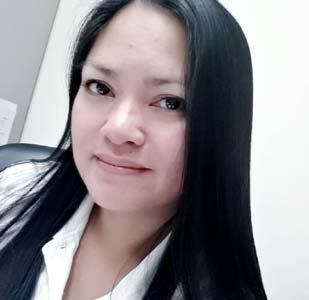 MELISSA M. CARINO_______________________________________________________________________________POSITION APPLIED FOR:Secretary / HR Assistant / Document Controller / Procurement / Accounts AssistantPROFESSIONAL PROFILEExposure on computer programs related to e-mail correspondence (Outlook), Windows Operation, MS-Word, MS-Excel, PDF User of Kivitendo Software (Germany) Experience in high volume of documentations Excellent written and verbal communication skills with strong ability to handle complaints and build customer relationships. Highly organized and detail oriented. Excellent administrative skills Extremely productive in a high volume, high stress, environment Ability to relate professionally and effectively with management and staff members of company Organization and has maturity to handle multi-task and confidentiality An interest in assisting people and in organizing their work Knowledge in Banking operations and Accounting process Hardworking, highly organized and dedicated with positive attitude. Able to handle multiple assignments under pressure and consistently meet deadlines. Thrive on working in a challenging environment. Other Skill: UAE Driving license (Manual and Automatic)PROFESSIONAL EXPERIENCEMussafah Industrial Area, Abu Dhabi, UAE(2012 - Present)SECRETARY/ DOCUMENT CONTROLLERReporting to the Managing Director Performs other task that are assigned from time to time Provide administrative support when needed Receiving and registering of documents and uploading it into the system Filling , copying, scanning and labeling of all documents Maintain updated records of all documentations of the company and saving all files for back up Preparing correspondences as needed and as instructed Assist proper communication with other departments, internal and external staff including Contractor, Subcontractor, Consultants, Vendor, Supplier and visitors concerning daily schedule of activities. Monitoring of attendance, leave of absences and man-hour computation for payroll period. Dealing with routine correspondence including contact with clients, their adviser’s, suppliers and Manufacturers both by postal correspondence, fax, e-mail and telephone. Action and manage through email confirmation on all Internal equipment request of Project Managers. PROCUREMENTMain contact of investigating procurement discrepancies including delayed on deliveries and custom clearances. Ensure Request For Quotation`s for suppliers are performed, documented and accurate. Review supplier samples and/or demonstrations with the buying organization management and user departments. Administrate Request for Quotation process including compilation of packages, invoices and receipts, tracking of documents, analysis of responses and set-up of supplier files. Filing and management of archive documentation of contracts, purchase orders and confidential documents. Research and review price discrepancies and resolve accounting issues. Maintains Suppliers Database. Sourcing of equipment and services from suppliers including costs, availability of supply, delivery of timelines, risk. Implement or maintain a computerized procurement system of specifications, suppliers, goods/services, a computerized inventory and/or capital equipment tracking system. Coordinate through email with suppliers, internal project & logistics personnel to establish robust control mechanisms that effect delivery & procurement activities Identify and research new suppliers to meet new requirements as well as alternate suppliers for existing requirements. Preparing Quotations that meets the need of our existing and new Clients. ACCOUNTSMonitors deposit / incoming and outgoing payment Posting and maintaining of all Banking transactions and cash, cheques and transfers on the company System. Processing of all payables and receivables of the company. Prepare & Issuance of Invoices / follow up payments. Preparing Monthly & Yearly Balancing Sheet for yearly Auditing STOCK CONTROLLERMonitors Internal Material Request and Purchase Request. Monitoring and updating the system of all incoming and outgoing materials from the shop. Preparation of quarterly report of all stocks. Processing and maintaining all incoming and outgoing deliveries. MEGAWORLD CORPORATION Quezon City, Philippines (May 2006 to April 2012)PROPERTY CONSULTANTAssist clients who visit the showroom Dealing with customer enquiries when they come in the showroom Provide advice and guidance to potential clients on all aspects of purchasing investment property in the markets we cover. Attending seminars and exhibitions and selling face-to-face. Calling warm contacts and leads on our database Saturate, Invites and Answered phone calls inquiries Preparing quotations to the customers inquiry Managing the relationship of existing customers. KURYENTE ELECTRICAL SHOP Marikina City, Philippines (Feb. 2005-Feb. 2006)OWNERAssist customer who visit the shop Do office and Company accounts/field work Performs variety of administrative and customer service in the company Answered phone calls, took messages and recorded orders Assist walk in customers and take orders Preparing quotations to the customers inquiry Handling documentations of the company Assign in making inquiries for the supplier of the materials Deliver, Supply and Install BMC SOUND AND VIDEO CONTRACTING Quezon City, Philippines(Feb. 2001 –Feb. 2005)PROMOTION SUPERVISOR AND CUSTOMER SERVICEAssist customer who visit the showroom Answered queries and inquiries of the customer Prepares and send quotations for all the inquiries related to the products and services Supervising and supporting the promotion teams Improving customer service based on clients feedback Preparing several reports for executives EGIQuezon City, Philippines (May 2000-Dec. 2000)CUSTOMER SERVICE / CASHIERAssist customer who visit the showroom Answered queries and inquiries of the customer Improving customer service based on clients feedback Answered phone calls, took messages and recorded orders Served customers in a fast-paced environment in a friendly and efficient manner. Do company and products presentation Eleksis ContractingQuezon City, Philippines(July 1996- June 1997)SECRETARYAnswering telephones, assisting visitors and resolving a range of administrative problems and inquiries. Assist walk in customers and take orders Preparing quotations to the clients/customers inquiry Handling documentations of the company Preparing inquiries for the supplier of the materials EDUCATIONBS Psychology 1990-1994New Era University – Manila, PhilippinesPERSONAL DETAILSBirth Date:November 13, 1973Place of Birth:Manila, PhilippinesCitizenship:FilipinoLanguage:English and TagalogStatus:Currently Employed/Residence Visa